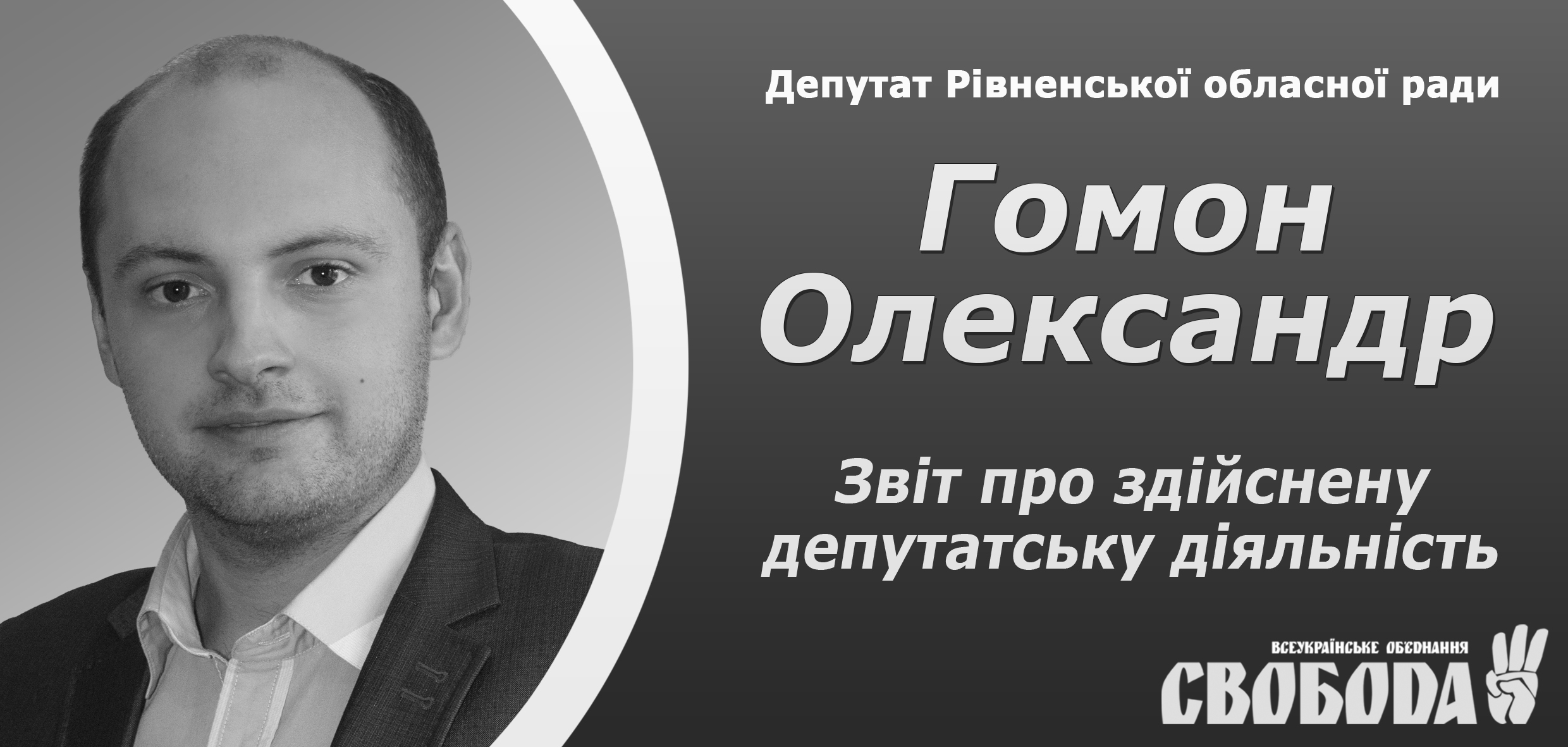 Шановні рівняни, жителіБасового Кута, Нового Двору, Дворця та центральної частини міста!   Два роки тому Ви виявили мені високу довіру представляти інтереси нашого міста в Рівненській обласній раді (виборчий округ № 56). Дякую Вам, за те що упродовж двох років, ми спільно та успішно змінюємо рідне місто на краще. Звітую перед Вами про найважливіше, що вдалося зробити!ДЕПУТАТСЬКА ДІЯЛЬНІСТЬ В ОБЛРАДІ Громадська приймальня депутатів від ВО «Свобода» працює щосереди з 15:00 до 18:00 за адресою: вул. Симона Петлюри, 1 (Народний дім). Тел.: (067)3632700, (0362)633310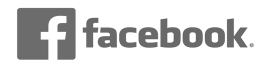  www.facebook.com/oleksandr.gomonЗ БЮДЖЕТУ ОБЛАСТІ ДЛЯ МІСТА У 2017 РОЦІЗагальна затверджена сума 28 492 900 гривень, зокрема найважливіше:капітальний ремонт будівлі інфекційного корпусу Рівненської центральної міської лікарні по вул. М. Карнаухова;реконструкція будівлі станції обеззараження стічних вод під харчоблок у Рівненському обласному протитуберкульозному диспансері по вул. Дворецька;реконструкція руліжної доріжки до злітно-посадкової смуги у Міжнародному   аеропорті «Рівне»;реконструкція будівлі Рівненської обласної універсальної наукової бібліотеки              по вул. Короленка;реконструкція приймального відділення, будівлі ізоляційно-діагностичного корпусу, благоустрій території та оздоблення фасаду  Рівненської обласної дитячої лікарні;капітальний ремонт внутрішніх електричних мереж хірургічного корпусу в Рівненській обласній клінічній лікарні.РОБОТА НА ОКРУЗІ – ОСНОВНІ ЗДОБУТКИ:облаштування пішохідного переходу (тунелю) через колії між вулицями Дворецька та Малорівненська в районі школи №14 – виділені кошти на проектну документацію;облаштування зупинки громадського транспорту на перехресті вулиць Дворецька-Нижньодворецька та поруч із залізничною платформою по вул. Басівкутській – погоджено на засідання координаційної ради з безпеки дорожнього руху міста Рівне;ремонт приміщення відділення Укрпошти по вул. Басівкутській – завдяки дирекції Рівненської філії Укрпошти виконано;поточний ямковий ремонт вулиць Басівкутська, Дворецька, Погоринська – виконано;облаштування світлофору та пішохідних переходів на перехресті вулиць Дворецька-Присадибна-Басівкутська-Гашека – погоджено на засідання координаційної ради з безпеки дорожнього руху міста Рівне;асфальтування та облаштування вуличного освітлення вулиці Біляшевського, Погоринської (від будинку №37А до №53) та пішохідної доріжки від                        вул. Погоринська до вул. Басівкутська – частково виконано, а саме в 2017 році заасфальтовано пішохідну доріжку та передбачено в програмі освітлення на 2020 рік встановлення додаткових вуличних ліхтарів;облаштування тротуару від мікрорайону Щасливе вздовж вулиці Чорновола – в процесі виконання будівельних робіт; зовнішній та внутрішній ремонт бібліотеки Мікрорайону Басів Кут – у співпраці з міськими депутатами та небайдужими громадянами частково виконано за кошти Громадського бюджету м. Рівне.З повагою,щиро Ваш депутат                                Олександр ГомонПрисутність на пленарних засіданнях обласної ради100%Участь у засіданнях комісії з питань аграрної політики та земельних відносин100%Проведено прийомів виборців56 прийомівПрийнято громадян на особистих прийомах427 осібПодано депутатських запитів та звернень108 звернень Надано матеріальної допомоги на суму20 000 грн